Informations administrativesDouble diplômeCursus académiqueEmplois et stagesCompétences linguistiquesProgramme de coopération éventuel Programme FITEC      Sciences sans Frontières    Autre programme :  ……………………       Bénéficiez-vous d’une bourse pour votre séjour en France ?        Oui	 Non
Type de bourse et montant :Comment comptez-vous financer vos études en France ?Votre cursus à Arts et Métiers ParisTech
Arrivée en 2ème année du cursus ingénieurVous devez classer tous nos campus par ordre de préférence, de 1 à 8. Nous essayerons de respecter votre choix, en fonction des places disponibles.  Attention : aucun campus n’est garanti, veuillez donc attendre votre lettre d’admission définitive avant de réserver un logement.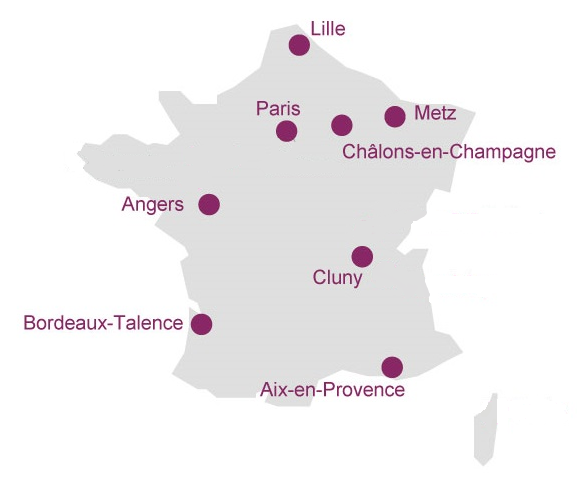 Votre troisième annéeSelon le contenu de l’accord de double-diplôme, vous suivrez les enseignements de la troisième année du cursus ingénieur, ou d’un master recherche.Vous devrez effectuer des vœux de parcours et consulter au préalable  votre établissement d’origine et votre responsable pédagogique ici à l’école.VisaAurez-vous besoin d’un visa d’études ?		  Oui	       NonSi vous êtes issu d’un pays à procédure Campus France (Brésil, Colombie, Argentine,  Maroc, Chine, Tunisie, Etats-Unis, etc.), merci de nous indiquer votre numéro de dossier Campus France : …………………………       A noter : Pour les pays à procédure Campus France, nous validerons votre admission en ligne. La procédure est obligatoire pour l’obtention du visa.InstructionsVous devez être officiellement présélectionné par votre établissement d’origine avant de déposer votre dossier de candidature. Votre candidature doit être validée par votre établissement d’origine, dans le cadre de notre accord de double-diplôme.La candidature doit comporter les documents suivants :1/ Ce dossier complété et signé 2/ Un relevé de notes, certifié par l’établissement d’origine 3/ La copie du diplôme le plus élevé 4/ La copie du passeport ou de la carte d’identité 5/ Un curriculum vitae6/ Une attestation de niveau de français obligatoire, et attestations éventuelles d’autres langues7/ Les attestations éventuelles de stages ou d’emploi 8/ Le contrat d’études complété et signé par l’étudiant et par son établissement d’origine. Vous pouvez utiliser le document ci-dessous ou utiliser le modèle de contrat d’études Erasmus+ (pour les étudiants européens).InformationsSite Internet : http://www.ensam.eu/International/Etudiants-internationaux/Etudiants-en-echangeContact : admissions@ensam.euDéclaration et signature  ☐   Je déclare sur l’honneur l’exactitude des informations transmises dans ce dossier de candidature ainsi que des pièces jointes   ☐  J’autorise Arts et Métiers ParisTech à utiliser, vérifier et stocker les informations du dossier de candidature☐ J’autorise Arts et Métiers ParisTech à transmettre mon adresse email à l’Association des Anciens Elèves Date   ………/…………/……………….			Nom de l’étudiant et signature Conformément à la loi « informatique et libertés » du 6 janvier 1978 modifiée en 2004, vous bénéficiez d’un droit d’accès et de rectification aux informations qui vous concernent, que vous pouvez exercer en vous adressant à la Direction de la Formation Initiale d’Arts et Métiers ParisTech.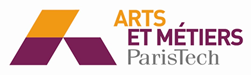 Nom du candidat Applicant’s name : ………………………………………………………………………CONTRAT D’ETUDES DOUBLE DIPLOME Learning agreement double degree Durée du séjour d’études  Exchange period : 	Du from 09/2017		à to 09/2019Date: ____/______/ 20____ 				Signature de l’étudiant(e)   Student’s signature                                        Etablissement d’envoi Sending institution:………………………………………………………………………..Nous confirmons que ce contrat d’études proposé est approuvé We confirm that the proposed learning agreement is approved Signature et tampon de l’établissement d’envoi	Signature and stamp Date: ____/______/_____Etablissement d’accueil  Receiving institution : ARTS ET METIERS PARISTECHNous confirmons que ce contrat d’études proposé est approuvé We confirm that this proposed learning agreement is approved Signature et tampon de l’établissement d’accueil   Signature and stamp Date: ____/______/_____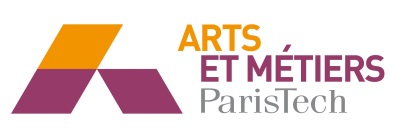 DOSSIER DE CANDIDATUREAdmission dans le programme ingénieur de double-diplômeRéservé exclusivement aux étudiants issus de nos établissements partenaires Nom completPrénomSexeF  M  Date et pays de naissanceNationalité(s)Adresse permanenteCode postal et villePaysTéléphoneEmailNom et téléphone de la personne à contacter en cas d’urgenceAmérique latine Double-diplôme franco-argentin Double-diplôme franco-brésilien Double-diplôme franco-colombien Double-diplôme franco-vénézuélienNom de l’établissementNom et email du responsable de votre parcours dans votre établissement d’origineAnnéeUniversité et paysEtudes suiviesDomaines d’étudesDiplôme éventuel obtenuRésultats, classement au sein de la promotionAnnéeUniversité et paysEtudes suiviesDomaines d’étudesDiplôme éventuel obtenuRésultats, classement au sein de la promotionEtablissement et paysAnnée et duréeFonction occupée, missionsEtablissement et paysAnnée et durée Fonction occupée, missionsLangueFrançaisCompréhension orale     Débutant                           Intermédiaire                              AvancéCompréhension écrite     Débutant                           Intermédiaire                              AvancéExpression orale     Débutant                           Intermédiaire                              AvancéExpression écrite     Débutant                           Intermédiaire                              AvancéTest de langue : année, score et niveau obtenuLangueAnglaisCompréhension orale     Débutant                           Intermédiaire                              AvancéCompréhension écrite     Débutant                           Intermédiaire                              AvancéExpression orale     Débutant                           Intermédiaire                              AvancéExpression écrite     Débutant                           Intermédiaire                              AvancéTest de langue : année, score et niveau obtenuLangue…………….........................Compréhension orale     Débutant                           Intermédiaire                              AvancéCompréhension écrite     Débutant                           Intermédiaire                              AvancéExpression orale     Débutant                           Intermédiaire                              AvancéExpression écrite     Débutant                           Intermédiaire                              AvancéTest de langue : année, score et niveau obtenu)Aix-en-ProvenceVœu……./sur 8AngersVœu……./sur 8BordeauxVœu……./sur 8Châlons-en- ChampagneVœu……./sur 8ClunyVœu……./sur 8LilleVœu……./sur 8MetzVœu……./sur 8ParisVœu……./sur 8Le dossier de candidature et les pièces jointes doivent être scannés en un seul document PDF et envoyé par email à l’adresse :                                     admissions@ensam.eule plus tôt possible Code du cours Course unit codeTitre du cours Course unit titleDomaine AreaCours ou projet Course or projectSemestre d’étudesSemester of study(S5, S6, S7, S8, S9, S10)Crédits ECTS  ECTS credits2018-1 GIMSemestre Génie Industriel et MécaniqueIndustriel et MécaniqueCoursS7302018-2 GIESemestre Génie Industriel et Energétique Industriel et Energétique CoursS8302019-1 ExpertiseSemestre avec ExpertiseSelon ExpertiseCoursS9302019-2 SFEStage de Fin d’EtudesProjetS1030TOTAL CREDITS ECTSTOTAL CREDITS ECTSTOTAL CREDITS ECTSTOTAL CREDITS ECTSTOTAL CREDITS ECTS120